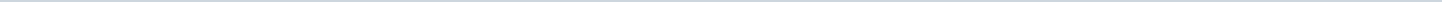 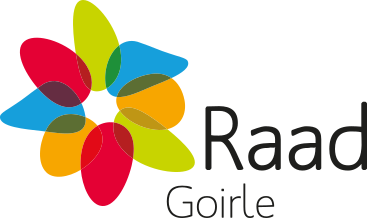 Gemeente GoirleAangemaakt op:Gemeente Goirle28-03-2024 15:13Raadsinformatiebrieven14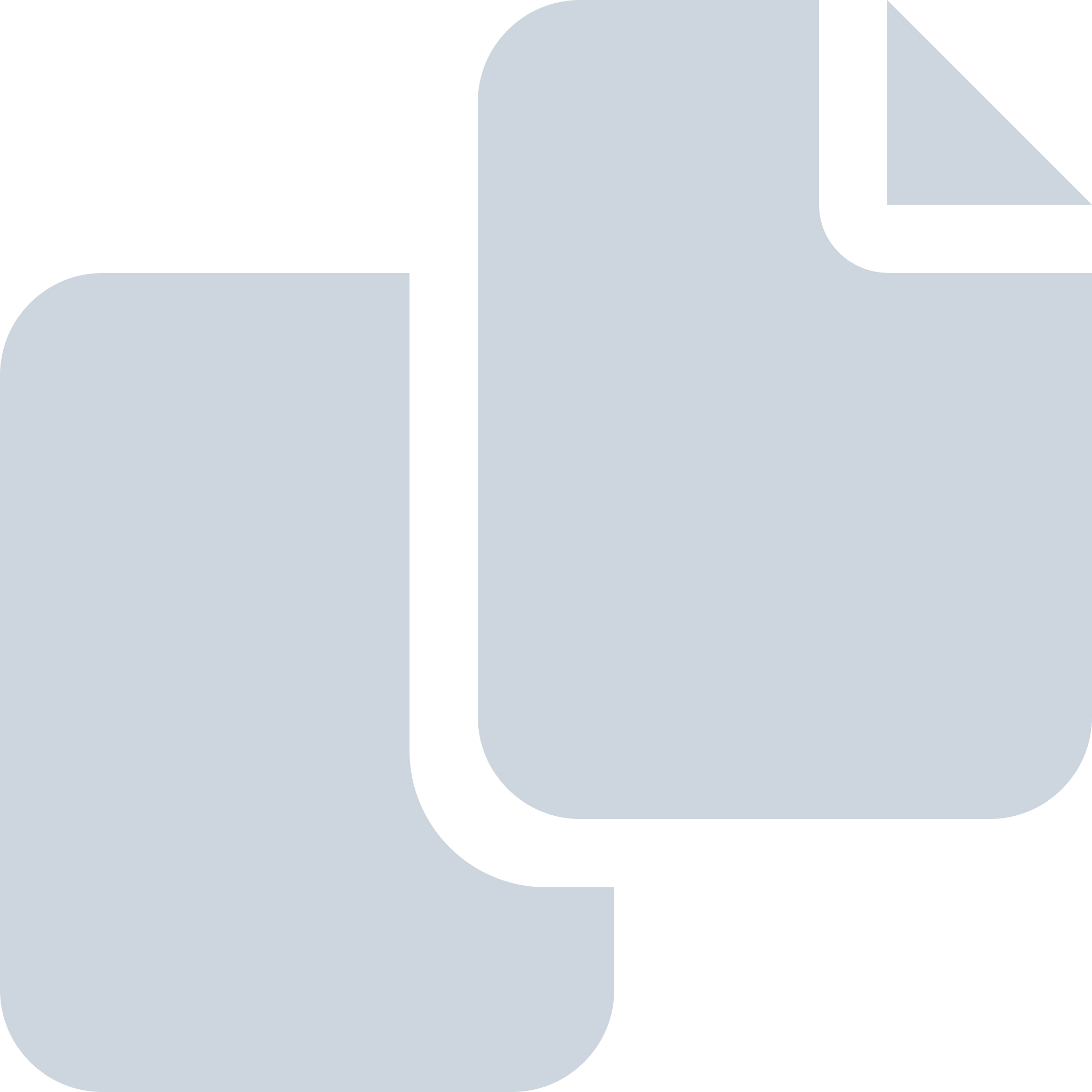 Periode: april 2021#Naam van documentPub. datumInfo1.C1 Raadsinformatiebrief 20-04-2021 Informatieavond voor inwoners over de Transitievisiewarmte26-04-2021PDF,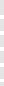 196,06 KB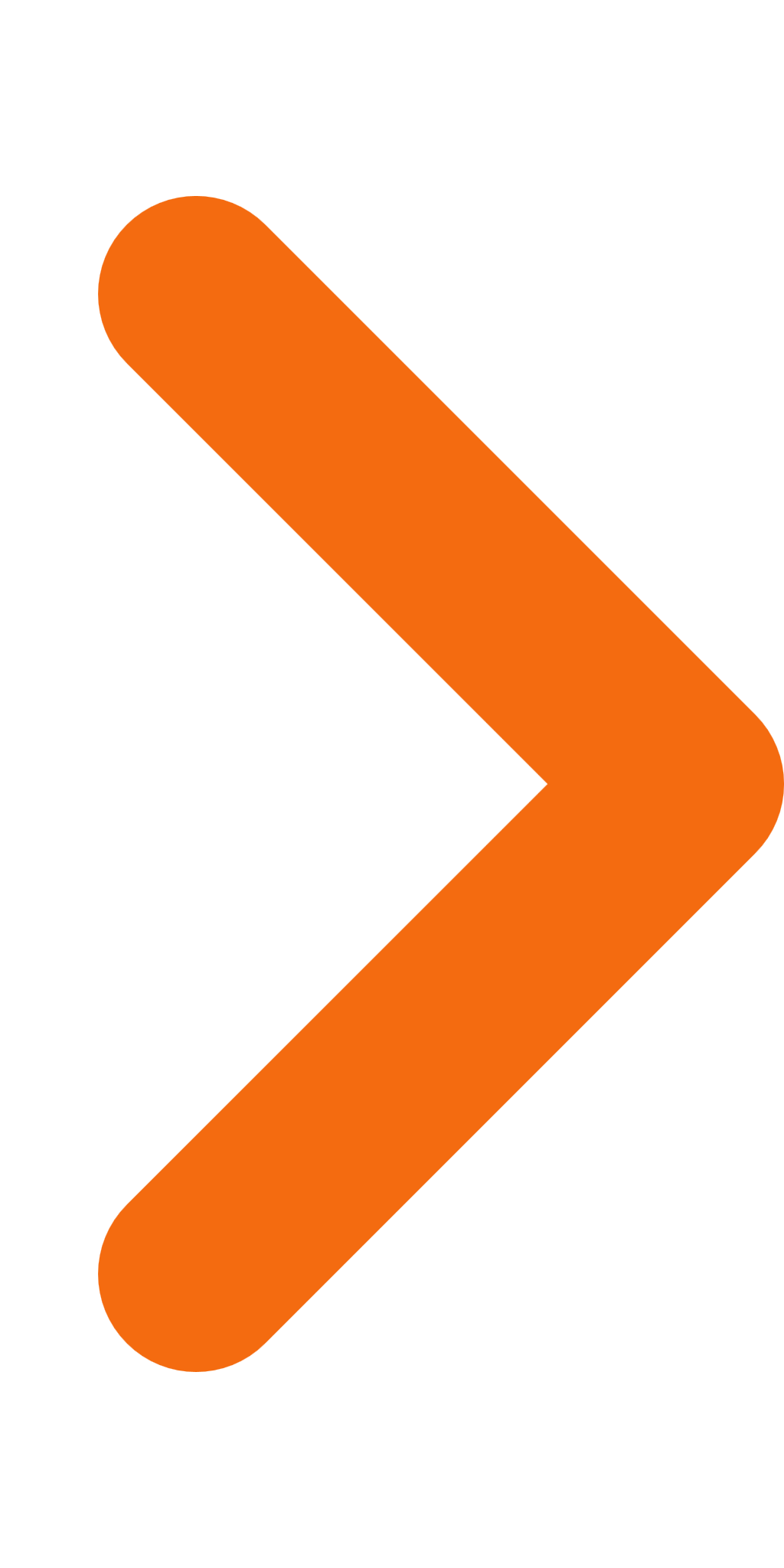 2.C1 Raadsinformatiebrief 23-04-2021 Update burgerinitiatief private cultuureducatie Goirle en Riel26-04-2021PDF,199,41 KB3.C1 Raadsinformatiebrief 01-04-2021 Standplaatsenbeleid gemeente Goirle 202123-04-2021PDF,186,53 KB4.C1 Raadsinformatiebrief 20-04-2021 Coronavirus23-04-2021PDF,215,78 KB5.C1 Raadsinformatiebrief 20-04-2021 Taakstelling huisvesting vergunninghouders23-04-2021PDF,202,38 KB6.C1 Raadsinformatiebrief 23-04-2021 Lokaal Preventieakkoord23-04-2021PDF,179,59 KB7.C1 Raadsinformatiebrief 20-04-2021 Overeenstemming  jaarcontract 2021 stichting Jong21-04-2021PDF,173,46 KB8.C1 Raadsinformatiebrief 13-04-2021 Evaluatie grondstoffenbeleidsplan 2016-202120-04-2021PDF,169,77 KB9.C1 Raadsinformatiebrief 14-04-2021 Stand van zaken informatieveiligheid 202016-04-2021PDF,251,78 KB10.C1 Raadsinformatiebrief 30-03-2021 Postcoderoos CC Jan van Besouw14-04-2021PDF,176,27 KB11.C1 Raadsinformatiebrief 08-04-2021 Verstedelijkingsakkoord Stedelijke Regio Breda-Tilburg14-04-2021PDF,187,78 KB12.C1 Raadsinformatiebrief 07-04-2021 Coronavirus12-04-2021PDF,156,05 KB13.C1 Raadsinformatiebrief  07-04-2021 2e terugkoppeling gesprekken stichting Jong 30-3-202107-04-2021PDF,189,11 KB14.C1 Raadsinformatiebrief 01-04-2021 Reactie Rekenkamercommissie Inkoop Jeugdhulp02-04-2021PDF,421,13 KB